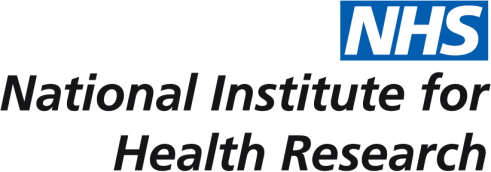 Standard Application Form forNIHR School for Primary Care ResearchGP Career Progression Fellowships 2018Please complete all sections. Your application should be sent by email to Dr Georgina Fletcher at nihrspcr@phc.ox.ac.uk  Please state GPCP Fellowship 2018 as the subject of the email.  Please name the SAF file using the following convention:  Surname_SAF_GPCP18SAF should be submitted as a Word document and not as a PDFApplications must be received by 12 noon on 16 February 2018.Section 1 Personal dataSection 2 Work Plan for duration of fellowshipPlease note that your planned project must fall within the remit of the National Institute for Health Research https://www.nihr.ac.uk/funding-and-support/documents/Fellowships/TCC-NIHR-Remit-For-Personal-Awards.pdfSection 3   ReferencesName: Professional qualifications, degrees, diplomas: Current post: Contact details (address, telephone number and email): 
Research experience (500 words maximum):Please list your publications and relevant presentations:Grants / funding held:
If you have previously been awarded either an Academic Clinical Fellow or In-Practice Fellowship, please provide details on work completed towards PhD fellowship application (1000 words maximum):Do you currently have any applications submitted elsewhere? If so, please state the funding stream.Host institution: 
Supervisory team:
Title of research:   Abstract (350 words maximum):Current or planned research (maximum 3 pages A4):   How are/ will patients and the public be involved with your research? (maximum 500 words)What collaborations will you develop during your fellowship? (maximum 300 words)Details of your training and development programme (maximum 500 words):Please give details of two referees that we may contact in connection with this application.  Are you happy for references to be taken up BEFORE interview?  Yes/noReferee 1 name:Referee 1 email address:Referee 2 name:Referee 2 email address: